Электронные словари  Словари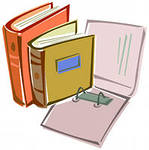 
Переводные словари 
Английский язык Арабский язык Испанский язык Китайский язык Немецкий язык Русский язык Французский язык 

Толковые словари:
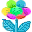 °Мир словарей: коллекция словарей и энциклопедий 
°Мир энциклопедий 
°Словари и справочники - Библиотека РГИУ 
- возможность одновременного поиска более чем в 40 толковых словарях
°Толковые словари русского языка - Филологический портал 
=======
°Большая Советская Энциклопедия (БСЭ)  
- одна из самых обширных энциклопедий выпущенных в мире. Содержит около 100 тысяч статей и около 35 тысяч иллюстраций. Все это богатство информации умещается в 30 томах.
°Большая Советская Энциклопедия (БСЭ) пережила три издания. Первое издание выпущено с 1926 по 1947 гг., второеиздание - с 1950 по 1958 гг. Третье издание БСЭ, представленное на данном сайте было выпущено с 1969 по 1978 годы.
°Электронный словарь русского языка СЛОВОВЕД 
°Электронный словарь "Что такое"  представляет информацию о наиболее актуальных темах российского интернета. °Толковый словарь русского современного сетевого языка и словарь иностранных слов с определением от разных людей. Сборник познаватеьных статей.
°Толковый словарь русского языка. Русский язык от А до Я Словари иностранных слов 
Рецензии на словари
Лексикография 
Классификация (типология) словарей в ВИКИПЕДИИ
Собрание электронных словарей 
Коллекция словарей На все слова.ру
Энциклопедические и толковые словари:
Большой энциклопедический словарь, Толковый словарь Даля, Словарь Ожегова, Словарь Ушакова, Словарь Брокгауза и Ефрона, Толковый словарь Ефремовой, Словарь синонимов Абрамова.Специализированные словари:
Юридический словарь, Медицинский словарь, Философский словарь, Психологический словарь, Финансовый словарь.Словари, справочники, энциклопедии - большая коллекция систематизированных ссылок:
Энциклопедии и словари - обширная коллекция ссылок.  Кроссворд -кафе 
Проект Кроссворд-кафе предлагает:
Классические кроссворды (401)
Сканворды (247)
Тематические кроссворды (40)
Помощь для решения кроссвордов on-line
Календарь "Кто, где, когда родился" (10179 человек)
Календарь юбилейных дат 
Биографии людей (2972) 
Статьи о людях 
Новости о людях 
Новости по темам
Сборник афоризмов
Словари
Толковые словари и энциклопедии 
Электронные словари и энциклопедии: Большой энциклопедический словарь, Словарь Даля, Словарь Ожегова и т.д. 